Nyárádyak Kárpátalján2016. március 24-27 között a Nyárády András Általános Iskola 34 tanulója vett részt 4 napos kárpátaljai kiránduláson.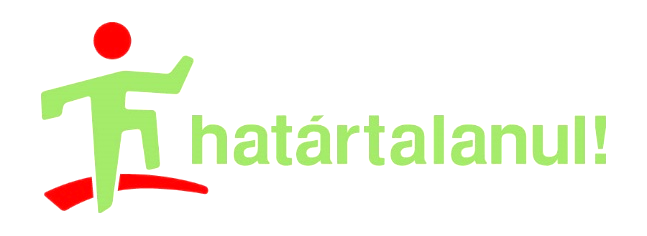 A program megvalósítására 1.552.000.-Ft –ot nyert az Emberi Erőforrások Minisztériumától az intézmény, a HAT-15-05-0014 azonosító számú pályázat keretében.Az utazás végigvezetett II. Rákóczi Ferenc életének főbb állomásain az általa vezetett szabadságharc csatáinak több színhelyén, a magyarság számára meghatározó emlékhelyek, szimbólumok megismerésén, de leckét adott magyarságtudatból, a hazaszeretet érzésének megtapasztalásából.Minden kisdiák és kísérő szívében örök nyomokat hagyott ez az utazás, s határtalan szeretettel gondolunk majd vissza életünk e meghatározó pillanataira.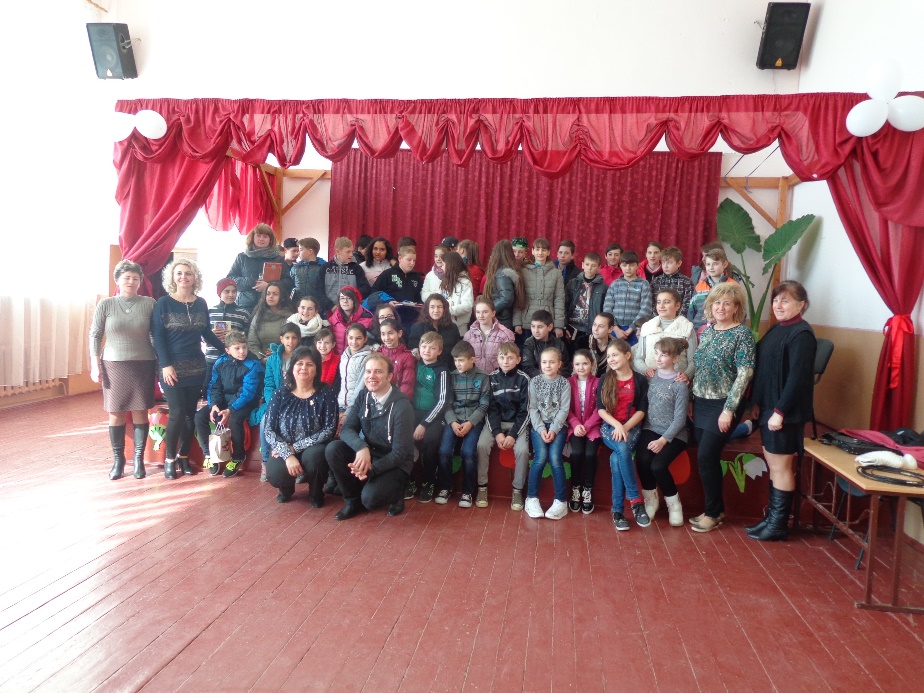 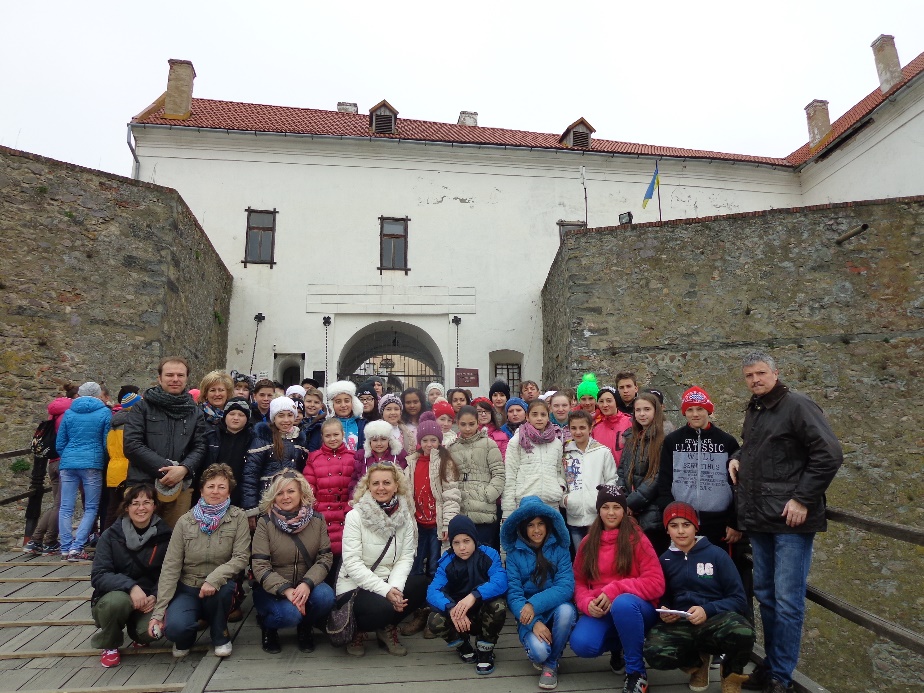 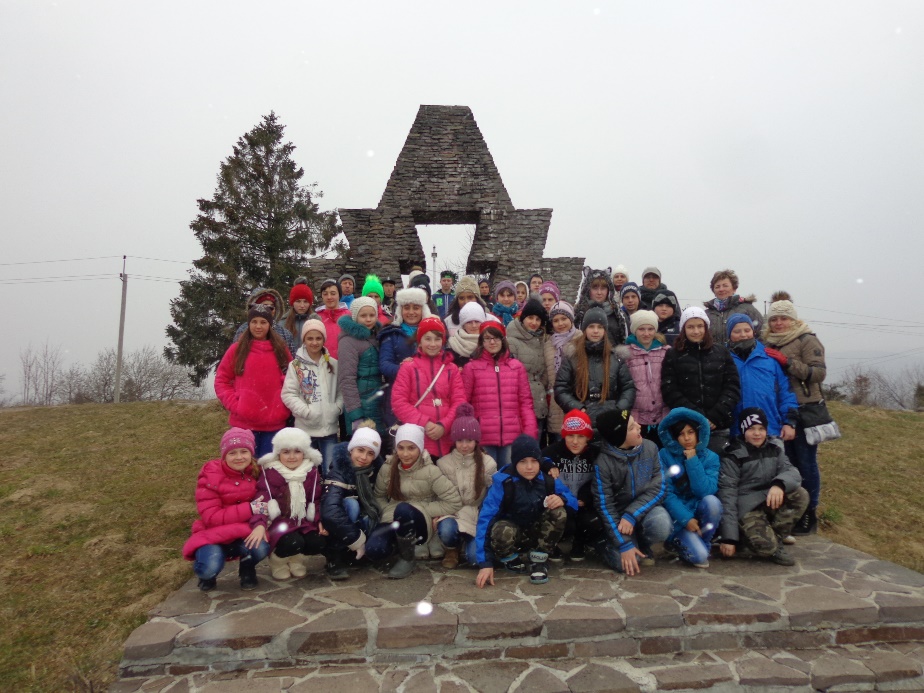 